МЕЖРАЙОННАЯ ИНСПЕКЦИЯ 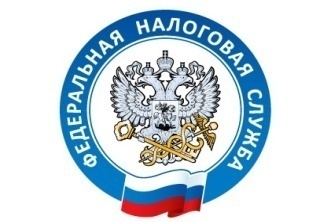 ФЕДЕРАЛЬНОЙ НАЛОГОВОЙ СЛУЖБЫ РОССИИ№22 ПО ЧЕЛЯБИНСКОЙ ОБЛАСТИО порядке заполнения раздела 7 налоговой декларации по налогу на добавленную стоимостьФедеральная налоговая служба  в связи с изменениями, внесенными Федеральным  законом от 02.07.2021 № 305-ФЗ  «О внесении  изменений  в  части первую и вторую Налогового кодекса Российской Федерации» и  отдельные законодательные акты Российской Федерации (далее - Федеральный закон № 305-ФЗ), в главу 21 Налогового кодекса Российской Федерации (далее – Кодекс), сообщает следующее.В соответствии с пунктом 1  статьи  2 Федерального закона № 305-ФЗ пункт 2 статьи 146 Кодекса дополнен подпунктом 21, согласно которому не признаются объектом налогообложения операции по выполнению работ (оказанию услуг), передаче имущественных прав на безвозмездной основе органами государственной власти, органами местного самоуправления, корпорацией развития малого и среднего предпринимательства и ее дочерними обществами, организациями, включенными в единый реестр организаций инфраструктуры поддержки в соответствии с Федеральным законом от 24 июля 2007 года № 209-ФЗ «О развитии малого и среднего предпринимательства в Российской Федерации», в рамках выполнения ими возложенных на них полномочий по поддержке субъектов малого и среднего предпринимательства в соответствии с Федеральным законом от 24 июля 2007 года № 209-ФЗ «О развитии малого и среднего предпринимательства в Российской Федерации», а также организациями, осуществляющими функции по поддержке экспорта в соответствии с Федеральным законом от 8 декабря 2003 года № 164-ФЗ «Об основах государственного регулирования внешнеторговой деятельности», в рамках выполнения ими возложенных на них полномочий по поддержке экспорта в соответствии с Федеральным законом от 8 декабря 2003 года № 164-ФЗ «Об основах государственного регулирования внешнеторговой деятельности» в случае, если выполнение работ (оказание услуг), передача имущественных прав осуществляются в соответствии с законодательством Российской Федерации, законодательством субъектов Российской Федерации, актами органов местного самоуправления.	Вышеуказанная  норма  вступила в силу с 02.07.2021. Согласно пункту 16 статьи 10 Федерального  закона  № 305-ФЗ действие положений подпункта 21 пункта 2 статьи 146 Кодекса распространяется на правоотношения, возникшие с 1 января 2019 года.Порядком заполнения налоговой декларации по налогу на добавленную стоимость, утвержденным приказом  ФНС России от 29.10.2014 № ММВ-7-3/558@ «Об утверждении формы налоговой декларации по налогу на добавленную стоимость, порядка ее заполнения, а также формата представления налоговой декларации по налогу на добавленную стоимость в электронной форме» (далее - Порядок) предусмотрено, что операции, не подлежащие налогообложению (освобождаемые от налогообложения), операции, не признаваемые объектом налогообложения налогом на добавленную стоимость, подлежат отражению в разделе 7 налоговой декларации по налогу на добавленную стоимость (далее - декларация).До внесения соответствующих изменений в приложение № 1 к Порядку налогоплательщики вправе в разделе 7 декларации отразить операции, предусмотренные в подпункте 21 пункта 2 статьи 146 Кодекса, под кодом 1010832.Одновременно  ФНС России обращает внимание на то, что до вступления в силу изменений в приложение № 1 к Порядку, использование налогоплательщиками  в разделе 7 декларации кода 1010800  не является нарушением действующего Порядка заполнения указанного раздела декларации.